A Mealworm’s Bright Night		Name:			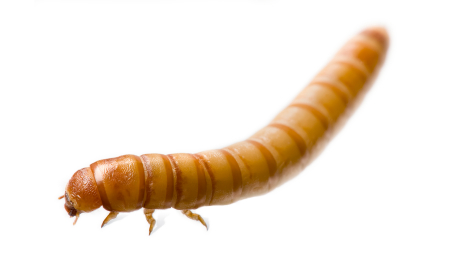 Class Question: Will mealworms eat if it’s too bright?The Experiment: SetupClass Setup: Circle what the whole class agrees to do for each part of the experiment.Number of Worms:	1		5		20	 	100Amount of Time:  	30 seconds 	 5 minutes		1 Hour Group Setup: Pick your experiment cards. Circle what your group will do for each part of the experiment. Brightness Level:       1		  	      2			   3             Classroom Light 	    One Flashlight   Two Flashlights 	 		Least Bright		   			   Most BrightFood Type: 		Dry Oatmeal		    Apple			CrackerPrediction: I think more of the mealworms will travel towards the FOOD  /  DARK (circle one) because ____________________________________________________________________________________________________________________________.Results: How many worms were in each compartment at the end? Use tally marks to count your worms in each box.How many total worms went into the dark? ______How many total worms went into the light for food? ________Our group used brightness level ________ which was the LEAST / MIDDLE / MOST bright (circle one) and DRY OATMEAL / APPLE / CRACKER (circle one) for food. More worms went towards the DARK / FOOD (circle one) because ____________ total worms went into the dark and ____________ total worms went into the light for food. Why do you think your worms acted this way? ________________________________________________________________________________________________________	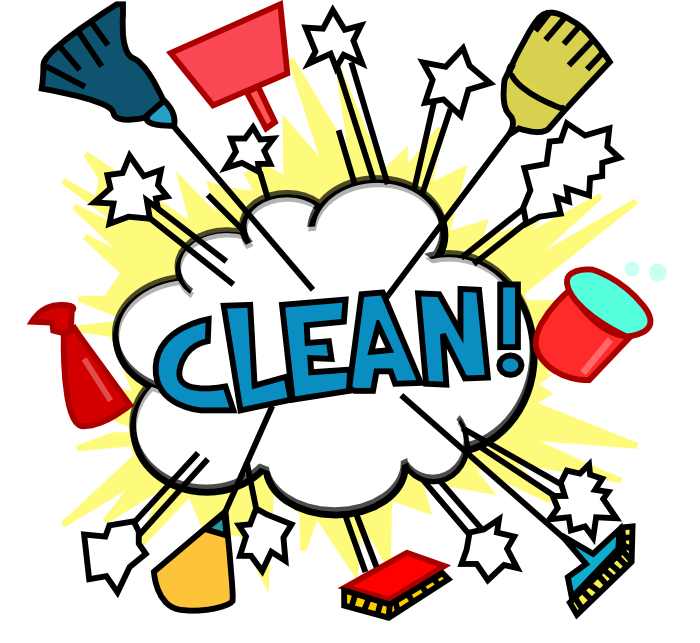 Once you are done, help your teacher clean up!		Data Analysis: SHARE your findings to record on the class data sheet!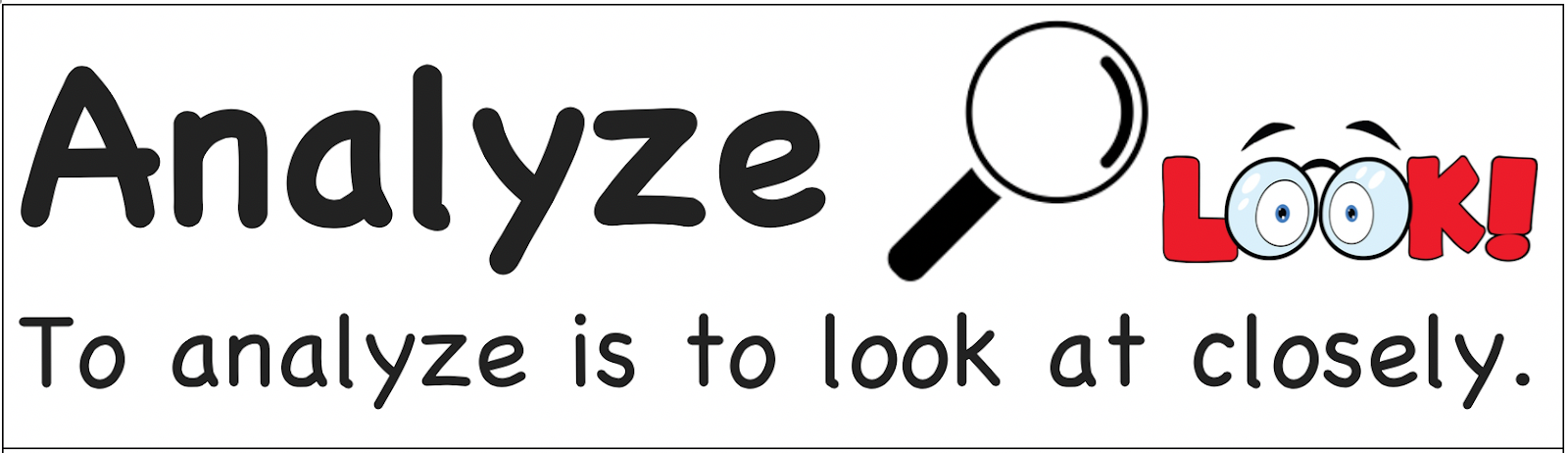 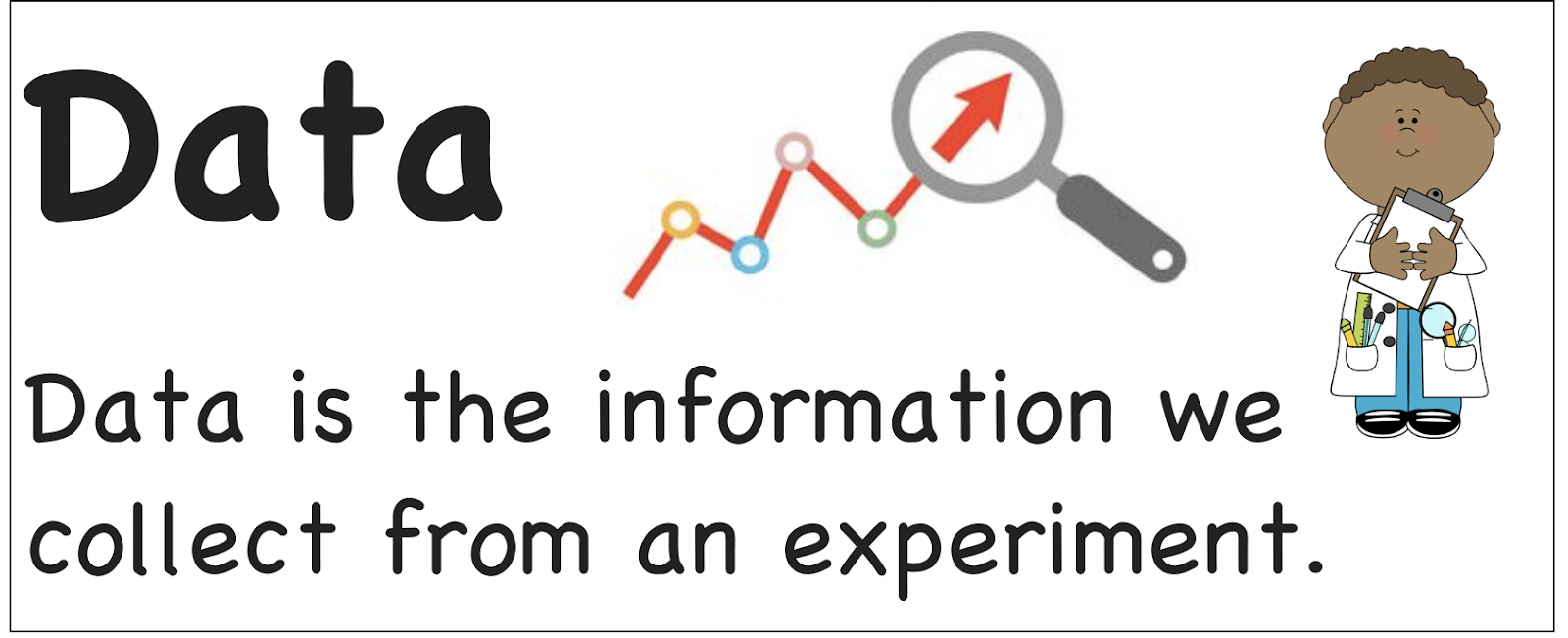 Independent Conclusion: (to be completed after class data analysis)The group with the most mealworms who went into the dark used brightness level _________ and ___________________________ for food. The group with the most mealworms who went towards the light and food used brightness level ___________________ and _________________________ for food. Overall the class experiments usually showed that          MORE / THE SAME / FEWER (circle one) mealworms went into the light for food than went into the dark. Class Question: Will mealworms eat if it’s too bright?If it’s too bright, mealworms _________________________ _____________________________________________________________________________________________.SunMonTuesWedThursFriSatDARKSTART!LIGHT +FOODXLIGHT +FOODSTART!DARKSunMonTuesWedThursFriSatDARKSTART!LIGHT +FOODXLIGHT +FOODSTART!DARK